日　　　時　　個別に調整して決定（２時間程度）　方　　　法　　①オンライン会議（zoom）　または②福岡県工業技術センターへの来所（福岡県筑紫野市上古賀３－２－１）　　　　　　　　　※新型コロナウイルス感染症拡大防止の観点から、可能な限り、オンラインでお願いします。　対  象  者　　補助金（国ものづくり補助金、県生産性向上設備導入補助金、サポイン等）への提案を検討している福岡県内の中小企業・小規模事業者等相  談  員　　福岡県工業技術センター職員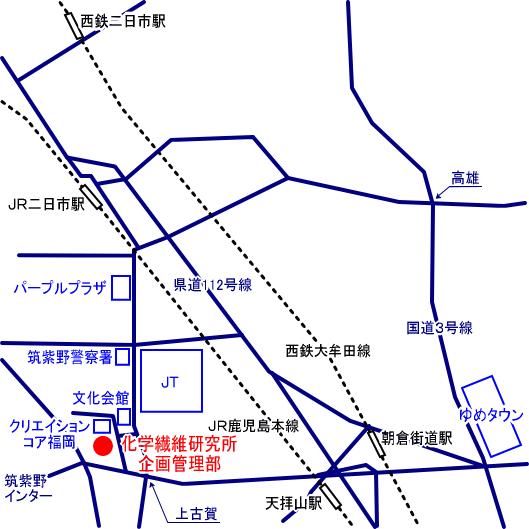 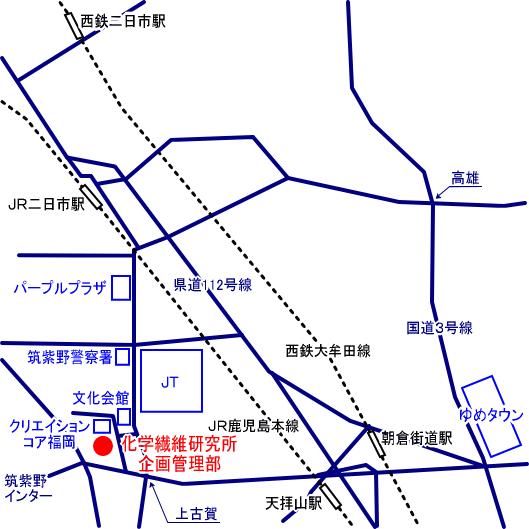 （ナノセラミック材料チーム）主　  　催　　福岡県工業技術センター化学繊維研究所　化学課ナノセラミック材料チーム共　　  催　　福岡県工業技術センタークラブ　ナノテク・材料技術部会◆問い合わせ先福岡県工業技術センター　化学繊維研究所化学課（担当：藤吉、脇坂） 　TEL：092-925-7722補助金獲得のための個別相談会申込書※本会の運営のための用途以外に利用することはありません。会社名連絡担当者所属： 役職：氏名：TEL：FAX：住所：e-mail：所属： 役職：氏名：TEL：FAX：住所：e-mail：その他参加者所属：役職：氏名：所属：役職：氏名：希望日時希望日時：　　月　　日（　）　　　　時～　希望日時：　　月　　日（　）　　　　時～　相談方法□オンライン（zoom）※新型コロナウイルス感染症拡大防止の観点から、可能な限りオンラインでお願いします。□福岡県工業技術センターへの来所※来所される際には、できるだけ少人数で、手指消毒やマスク着用等の、新型コロナウイルス対策をお願い致します。□オンライン（zoom）※新型コロナウイルス感染症拡大防止の観点から、可能な限りオンラインでお願いします。□福岡県工業技術センターへの来所※来所される際には、できるだけ少人数で、手指消毒やマスク着用等の、新型コロナウイルス対策をお願い致します。担当希望職員□担当希望職員あり（職員名：　　　　　　）□担当希望職員なし□担当希望職員あり（職員名：　　　　　　）□担当希望職員なし提案予定内容提案予定補助金名□提案予定の補助金あり（補助金名：　　　　　）□どの補助金に提案するか相談したい提案予定内容テーマ名提案予定内容概要補助金実績国ものづくり補助金□提案し採択されたことがある（平成２９年度補正以降の採択回数：　　回）□提案したことはあるが、不採択（採択されたことがない）□提案したことはない補助金実績その他補助金□提案し採択されたことがある（補助金名：　　　　　　）□提案したことはあるが、不採択（採択されたことがない）□提案したことはない